РЕШЕНИЕО делегировании депутатов Городской Думы Петропавловск-Камчатского городского округа в составы советов директоров (наблюдательных советов) акционерных обществ, 100 процентов акций которых находится в собственности Петропавловск-Камчатского городского округаРассмотрев проект решения Городской Думы Петропавловск-Камчатского городского округа о делегировании депутатов Городской Думы Петропавловск-Камчатского городского округа в составы советов директоров (наблюдательных советов) акционерных обществ, 100 процентов акций которых находится в собственности Петропавловск-Камчатского городского округа, внесенный председателем Городской Думы Петропавловск-Камчатского городского округа 
Монаховой Г.В., в соответствии с Решением Городской Думы Петропавловск-Камчатского городского округа от 08.04.2020 № 250-нд «О порядке управления акциями акционерных обществ, 100 процентов которых находится в собственности Петропавловск-Камчатского городского округа», статьей 60 Решения Городской Думы Петропавловск-Камчатского городского округа 
от 13.07.2018 № 82-нд «О Регламенте Городской Думы Петропавловск-Камчатского городского округа» Городская Дума Петропавловск-Камчатского городского округаРЕШИЛА:1. Делегировать депутатов Городской Думы Петропавловск-Камчатского городского округа (далее – депутат) в составы советов директоров (наблюдательных советов) акционерных обществ, 100 процентов акций которых находится в собственности Петропавловск-Камчатского городского округа:а) акционерного общества «Единая городская недвижимость»:б) акционерного общества «Молокозавод Петропавловский»:в) акционерного общества «Дирекция по эксплуатации зданий»:г) акционерного общества «Столовая № 5»:д) акционерного общества «АВТОПАРК»:2. Признать утратившими силу следующие решения городской Думы Петропавловск-Камчатского городского округа:1) от 30.10.2019 № 551-р «О делегировании депутатов Городской Думы Петропавловск-Камчатского городского округа в составы советов директоров (наблюдательных советов) акционерных обществ, 100 процентов акций которых находится в собственности Петропавловск-Камчатского городского округа»;2) от 28.10.2020 № 792-р «О внесении изменения в решение Городской Думы Петропавловск-Камчатского городского округа от 30.10.2019 № 551-р 
«О делегировании депутатов Городской Думы Петропавловск-Камчатского городского округа в составы советов директоров (наблюдательных советов) акционерных обществ, 100 процентов акций которых находятся в собственности Петропавловск-Камчатского городского округа»;3) от 23.06.2021 № 970-р «О внесении изменения в решение Городской Думы Петропавловск-Камчатского городского округа от 30.10.2019 № 551-р 
«О делегировании депутатов Городской Думы Петропавловск-Камчатского городского округа в составы советов директоров (наблюдательных советов) акционерных обществ, 100 процентов акций которых находятся в собственности Петропавловск-Камчатского городского округа»;4) от 27.10.2021 № 1056-р «О внесении изменений в решение Городской Думы Петропавловск-Камчатского городского округа от 30.10.2019 № 551-р 
«О делегировании депутатов Городской Думы Петропавловск-Камчатского городского округа в составы советов директоров (наблюдательных советов) акционерных обществ, 100 процентов акций которых находятся в собственности Петропавловск-Камчатского городского округа»;5) от 24.08.2022 № 1234-р «О внесении изменения в решение Городской Думы Петропавловск-Камчатского городского округа от 30.10.2019 № 551-р 
«О делегировании депутатов Городской Думы Петропавловск-Камчатского городского округа в составы советов директоров (наблюдательных советов) акционерных обществ, 100 процентов акций которых находится в собственности Петропавловск-Камчатского городского округа».3. Настоящее решение вступает в силу со дня его подписания.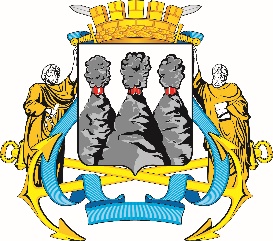 ГОРОДСКАЯ ДУМАПЕТРОПАВЛОВСК-КАМЧАТСКОГО ГОРОДСКОГО ОКРУГАот 05.10.2022 № 6-р1-я сессияг.Петропавловск-КамчатскийБогданова А.М.–депутата по избирательному округу № 6;Гурину А.М.–депутата по избирательному округу № 4;Шунькина Д.В.–депутата по избирательному округу № 5;Иванову Н.А.–депутата по избирательному округу № 10;Павленко Д.А.–депутата по избирательному округу № 2;Сарояна С.А.–депутата по избирательному округу № 8;Воронова Д.М.–депутата по избирательному округу № 7;Кадачигову Д.С.–депутата по избирательному округу № 4;Федорова Д.С.–депутата по избирательному округу № 1;Белкину М.А.–депутата по единому муниципальному избирательному округу;Ильину Е.И.–депутата по избирательному округу № 10;Тетеревкову Н.А.–депутата по единому муниципальному избирательному округу;Лескова Б.А.–депутата по избирательному округу № 5;Ника П.В.–депутата по единому муниципальному избирательному округу;Половинкина М.О.–депутата по избирательному округу № 1.Председатель Городской Думы Петропавловск-Камчатского городского округа А.С. Лиманов